Energy Price Formation Sr. Task Force PJM Conference and Training CenterFebruary 15, 20189:30 a.m. – 4:00 p.m. EPTAdministration (9:30-9:40)Mr. Dave Anders and Mr. Vijay Shah will provide announcements, review the Anti-trust, Code of Conduct and PJM meeting guidelines policies and perform in-room roll-call The Senior Task Force will be asked to approve draft minutes from the January 29, 2018 Energy Price Formation Senior Task Force meeting.Senior Task Force Charter and Work Plan (9:40-10:30)Mr. Anders will review redline version of the draft charter for the Energy Price Formation Sr. Task Force (EPFSTF).Mr. Anders will lead a discussion of the workplan and meeting schedule for the EPFSTF.Interest Identification (10:30-11:00)Mr. Anders will lead a discussion around interest identification and reviewing interests that were captured at the January 29, 2018 EPFSTF meeting. Break (11:00-11:10)Identification of Design Criteria (11:10-2:00)Identification of Design CriteriaMr. Anders will lead a discussion around identification of design criteria for key work activity item 2 from the issue charge and review design criteria that were captured at the January 29, 2018 EPFSTF meeting.Dr. Hung-Po Chao, PJM, will give a presentation discussing the goals and criteria to consider for Energy and Reserve Market pricing from PJM persepective. Lunch (12:00-12:45)Dr. Catherine Tyler, IMM, will give a presentation discussing the goals and criteria to consider for Energy and Reserve Market pricing from IMM perspective. Mr. Anders will lead a discussion around identification of design criteria for key work activity item 2 from the issue charge to capture stakeholder identification of design criteria. Break (2:00-2:15)Identification of Gaps for Energy and Reserve Markets (2:15-3:45)Identification of Gaps for Energy and Reserve MarketsMr. Anders will lead a discussion around identification of gaps for key work activity item 3 from the issue charge. Mr. Adam Keech, PJM, will give a presentation on gaps to consider between EPFSTF criteria and current market design from PJM perspective. Mr. Anders will lead a discussion around identification of gaps for key work activity item 3 from the issue charge to capture stakeholder identification of gaps with current market design. Open Items (3:45-4:00)Members will have the opportunity to discuss any open items.Meeting adjourned 4:00 Author: Vijay Shah Antitrust:You may not discuss any topics that violate, or that might appear to violate, the antitrust laws including but not limited to agreements between or among competitors regarding prices, bid and offer practices, availability of service, product design, terms of sale, division of markets, allocation of customers or any other activity that might unreasonably restrain competition.  If any of these items are discussed the chair will re-direct the conversation.  If the conversation still persists, parties will be asked to leave the meeting or the meeting will be adjourned.Code of Conduct:As a mandatory condition of attendance at today's meeting, attendees agree to adhere to the PJM Code of Conduct as detailed in PJM Manual M-34 section 4.5, including, but not limited to, participants' responsibilities and rules regarding the dissemination of meeting discussion and materials.Public Meetings/Media Participation: Unless otherwise noted, PJM stakeholder meetings are open to the public and to members of the media. Members of the media are asked to announce their attendance at all PJM stakeholder meetings at the beginning of the meeting or at the point they join a meeting already in progress. Members of the Media are reminded that speakers at PJM meetings cannot be quoted without explicit permission from the speaker. PJM Members are reminded that "detailed transcriptional meeting notes" and white board notes from "brainstorming sessions" shall not be disseminated. Stakeholders are also not allowed to create audio, video or online recordings of PJM meetings. PJM may create audio, video or online recordings of stakeholder meetings for internal and training purposes, and your participation at such meetings indicates your consent to the same.Participant Identification in WebEx:When logging into the WebEx desktop client, please enter your real first and last name as well as a valid email address. Be sure to select the “call me” option.PJM support staff continuously monitors WebEx connections during stakeholder meetings. Anonymous users or those using false usernames or emails will be dropped from the teleconference.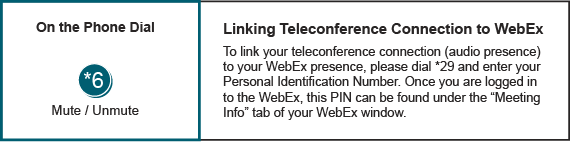 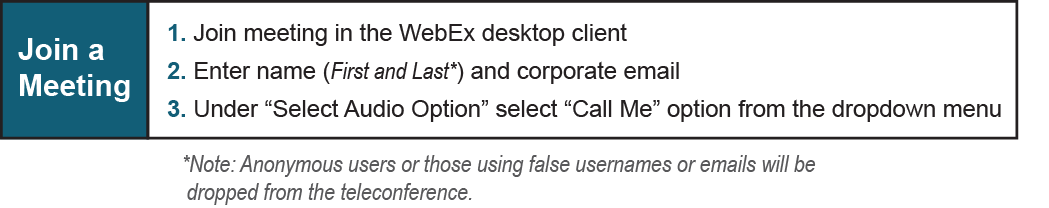 Future Agenda Items Future Agenda Items Future Agenda Items Future Meeting DatesFuture Meeting DatesFuture Meeting DatesMarch 5, 201810:00 a.m.PJM Conference & Training Center/ WebExMarch 29, 20189:30 a.m.PJM Conference & Training Center/ WebExApril 9,  201810:00 a.m.PJM Conference & Training Center/ WebExMay 4, 20189:00 a.m.The Chase Center on the RiverfrontMay 23, 20189:30 a.m.PJM Conference & Training Center/ WebExJune 8, 20189:00 a.m.PJM Conference & Training Center/ WebExJune 25, 201810:00 a.m.PJM Conference & Training Center/ WebExJuly 17, 20189:30 a.m.PJM Conference & Training Center/ WebExAugust 6, 201810:00 a.m.PJM Conference & Training Center/ WebExAugust 22, 201810:00 a.m.PJM Conference & Training Center/ WebExSeptember 10, 201810:00 a.m.PJM Conference & Training Center/ WebEx